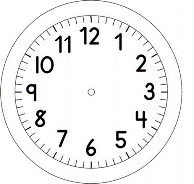 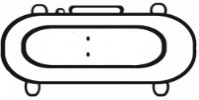 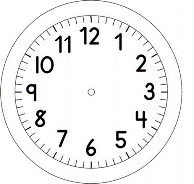 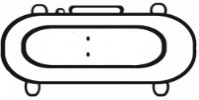 PORTUGUÊSCHOCO ENCONTRA UMA MAMÃE1-LEIA: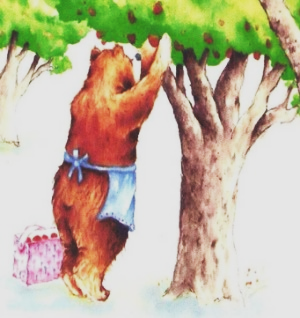 QUANDO CHOCO VIU A SENHORA URSO COLHENDO MAÇÃS, SOUBE QUE ELA NÃO PODIA SER SUA MÃE.MARQUE UM X NA RESPOSTA CORRETA:POR QUE CHOCO SOUBE LOGO QUE VIU A SENHORA URSO, QUE ELA NÃO PODIA SER SUA MÃE?POR QUE ELA ESTAVA COLHENDO MAÇÃS.NÃO EXISTIA NENHUMA SEMELHANÇA ENTRE ELE E A SENHORA URSO.2- ESCREVA O NOME DE CADA FIGURA, COLOCANDO UMA LETRA EM CADA QUADRINHO.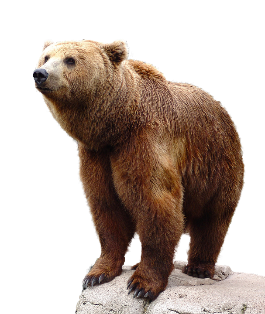 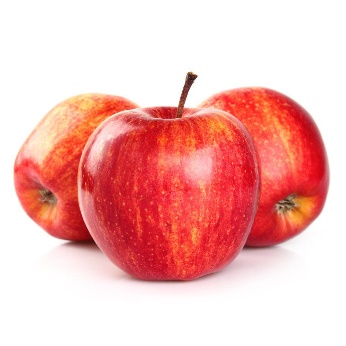 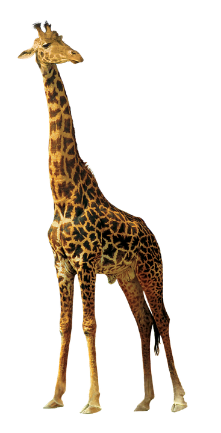 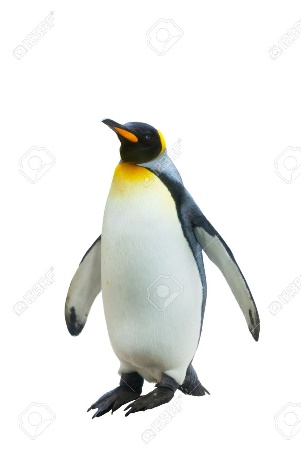 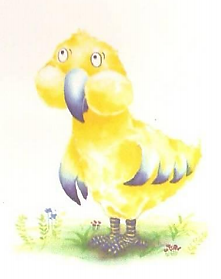 